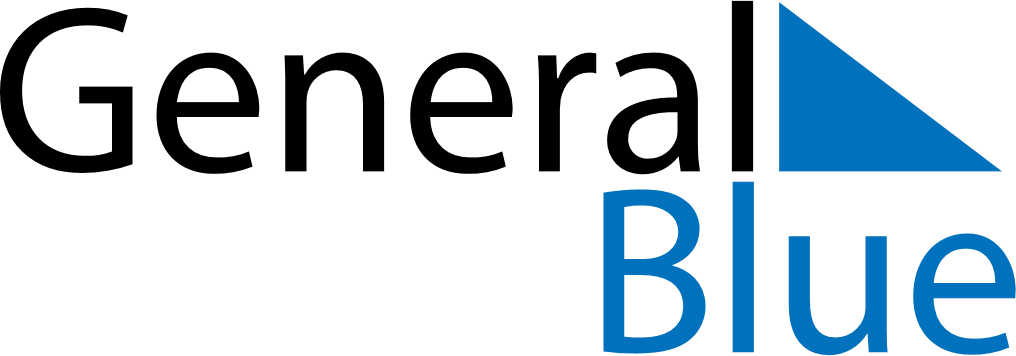 August 2024August 2024August 2024August 2024AnguillaAnguillaAnguillaMondayTuesdayWednesdayThursdayFridaySaturdaySaturdaySunday12334August ThursdayConstitution Day56789101011August Monday1213141516171718192021222324242526272829303131